Пояснительная запискаНормативная базаПрограмма разработана на основе следующих нормативных документов:Федеральный закон от 29.12.2012 № 273-ФЗ "Об образовании в Российской Федерации" с изменениями и дополнениями; ФГОС начального общего образования (утв. приказом Минобрнауки от 06.10.2009 № 373) с изменениями и дополнениями; Приказ Минпросвещения России от 22.03.2021г. № 115 «Об утверждении Порядка организации и осуществления образовательной деятельности по основным общеобразовательным программам - образовательным программам начального общего, основного общего и среднего общего образования»;Основная образовательная программа начального общего образования МБОУ «Чесноковская СОШ»;Программа  воспитания МБОУ «Чесноковская СОШ»;Авторская программа по изобразительному искусству Б.М. Неменского. Примерные рабочие программы. Предметная линия учебников «Школа России». 1-4 классы: учебное пособие для общеобразовательных организаций/ - М: Просвещение 2020.Характеристика учебного предметаИзобразительное искусство как школьная дисциплина имеет интегративный характер, так как она включает в себя основы разных видов визуально-пространственных искусств: живопись, графику, скульптуру, дизайн, архитектуру, народное и декоративно-прикладное искусство, изображение в зрелищных и экранных искусствах. Они изучаются в контексте взаимодействия с другими, то есть временными и синтетическими, искусствами. Систематизирующим методом является выделение трех основных видов художественной деятельности для визуальных пространственных искусств: — изобразительная художественная деятельность;— декоративная художественная деятельность; — конструктивная художественная деятельность. Три способа художественного освоения действительности — изобразительный, декоративный и конструктивный — в начальной школе выступают для детей в качестве хорошо им понятных, интересных и доступных видов художественной деятельности: изображение, украшение, постройка. Постоянное практическое участие школьников в этих трех видах деятельности позволяет систематически приобщать их к миру искусства. При выделении видов художественной деятельности очень важной является задача показать разницу их социальных функций: изображение — это художественное познание мира, выражение своего к нему отношения, эстетического переживания его; конструктивная деятельность — это создание предметно-пространственной среды; декоративная деятельность — это способ организации общения людей, имеющий коммуникативные функции в жизни общества.Необходимо иметь в виду, что в начальной школе три вида художественной деятельности представлены в игровой форме как Братья-Мастера Изображения, Украшения и Постройки. Они помогают вначале структурно членить, а значит, и понимать деятельность искусств в окружающей жизни, более глубоко осознавать искусство.Основные виды учебной деятельности — практическая художественно-творческая деятельность ученика и восприятие красоты окружающего мира, произведений искусства.Практическая художественно-творческая деятельность (ребенок выступает в роли художника) и деятельность по восприятию искусства (ребенок выступает в роли зрителя, осваивая опыт художественной культуры) имеют творческий характер. Учащиеся осваивают различные художественные материалы (гуашь и акварель, карандаши, мелки, уголь, пастель, пластилин, глина, различные виды бумаги, ткани, природные материалы), инструменты (кисти, стеки, ножницы и т. д.). А также художественные техники (аппликация, коллаж, монотипия, лепка, бумажная пластика и др.).Одна из задач — постоянная смена художественных материалов, овладение их выразительными возможностями. Многообразие видов деятельности стимулирует интерес учеников к предмету, изучению искусства и является необходимым условием формирования личности каждого. Восприятие произведений искусства предполагает развитие специальных навыков, развитие чувств, а также овладение образным языком искусства. Только в единстве восприятия произведений искусства и собственной творческой практической работы происходит формирование образного художественного мышления детей.Развитие художественно-образного мышления учащихся строится на единстве двух его основ: развитие наблюдательности, т. е. умения вглядываться в явления жизни, и развитиефантазии, т. е. способности на основе развитой наблюдательности строить художественный образ, выражая свое отношение к реальности.Наблюдение и переживание окружающей реальности, а также способность к осознанию своих собственных переживаний, своего внутреннего мира являются важными условиями освоения детьми материала курса. Конечная цель — формирование у ребенка способности самостоятельного видения мира, размышления о нем, выражения своего отношения на основе освоения опыта художественной культуры.Тема 3 класса — «Искусство вокруг нас». Показано присутствие пространственно-визуальных искусств в окружающей нас действительности. Учащийся узнает, какую роль играют искусства и каким образом они воздействуют на нас дома, на улице, в городе и селе, в театре и цирке, на празднике — везде, где люди живут, трудятся и созидают окружающий мир. Программа «Изобразительное искусство» предусматривает чередование уроков индивидуального практического творчества учащихся и уроков коллективной творческой деятельности.Коллективные формы работы могут быть разными: работа по группам; индивидуально-коллективная работа, когда каждый выполняет свою часть для общего панно или постройки. Совместная творческая деятельность учит детей договариваться, ставить и решать общие задачи, понимать друг друга, с уважением и интересом относиться к работе товарища, а общий положительный результат дает стимул для дальнейшего творчества и уверенность в своих силах. Чаще всего такая работа — это подведение итога какой-то большой темы и возможность более полного и многогранного ее раскрытия, когда усилия каждого, сложенные вместе, дают яркую и целостную картину.Художественная деятельность школьников на уроках находит разнообразные формы выражения: изображение на плоскости и в объеме (с натуры, по памяти, по представлению); декоративная и конструктивная работа; восприятие явлений действительности и произведений искусства; обсуждение работ товарищей, результатов коллективного творчества и индивидуальной работы на уроках; изучение художественного наследия; подбор иллюстративного материала к изучаемым темам; прослушивание музыкальных и литературных произведений (народных, классических, современных).Художественные знания, умения и навыки являются основным средством приобщения к художественной культуре. Средства художественной выразительности — форма, пропорции, пространство, светотональность, цвет, линия, объем, фактура материала, ритм, композиция — осваиваются учащимися на всем протяжении обучения.Систематическое освоение художественного наследия помогает осознавать искусство как духовную летопись человечества, как выражение отношения человека к природе, обществу, поиску истины. На протяжении всего курса обучения школьники знакомятся с выдающимися произведениями архитектуры, скульптуры, живописи, графики, декоративно-прикладного искусства, изучают классическое и народное искусство разных стран и эпох. Огромное значение имеет познание художественной культуры своего народа.Обсуждение детских работ с точки зрения их содержания, выразительности, оригинальности активизирует внимание детей, формирует опыт творческого общения.Периодическая организация выставок дает детям возможность заново увидеть и оценить свои работы, ощутить радость успеха. Выполненные на уроках работы учащихся могут быть использованы как подарки для родных и друзей, могут применяться в оформлении школы.
 Цель учебного предмета «Изобразительное искусство» в общеобразовательной школе — формирование художественной культуры учащихся как неотъемлемой части культуры духовной, т. е. культуры мироотношений, выработанных поколениями. Эти ценности как высшие ценности человеческой цивилизации, накапливаемые искусством, должны быть средством очеловечения, формирования нравственно-эстетической отзывчивости на прекрасное и безобразное в жизни и искусстве, т. е. зоркости души ребенка.Место учебного предмета в учебном планеУчебная программа «Изобразительное искусство» разработана для 1—4 классов начальной школы. На изучение предмета отводится 1 ч в неделю, всего на курс — 135 ч. Предмет изучается: в 1 классе — 33 часа в год, во 2—4 классах — 34 часа в год (при 1 часе в неделю). Содержание курса «Изобразительное искусство». 3 классИскусство вокруг нас (34 часа)     Приобщение к миру искусства через познание художественного смысла окружающего предметного мира. Предметы не только имеют утилитарное значение, но и являются носителями духовной культуры. Окружающие предметы, созданные людьми, образуют среду нашей жизни и нашего общения. Форма вещей не случайна, в ней выражено понимание людьми красоты, удобства, в ней выражены чувства людей и отношения между людьми, их мечты и заботы.     Создание любого предмета связано с работой художника над его формой. В этой работе всегда есть три этапа, три главные задачи. Художнику не обойтись без Братьев-Мастеров: Мастера Изображения, Мастера Украшения и Мастера Постройки. Они помогают понять, в чем состоят художественные смыслы окружающего нас предметного мира. Братья-Мастера – помощники учащихся в моделировании предметного мира в доме, на улице города. Роль художника в театре, в цирке; произведения искусства в художественном музее. Знакомство в деятельностной форме с основами многих видов дизайна, декоративно-прикладного искусства, с видами и жанрами станкового искусства.     Знания о системе видов искусства приобретаются через постижение их жизненных функций, роли в жизни людей и конкретно в повседневной жизни. Приобретение первичных художественных навыков, воплощение ценностных и эмоционально значимых смыслов в моделировании предметной среды своей жизни. Индивидуальный творческий опыт и коммуникативные умения.Тема 1. Искусство в твоем доме (8 часов)    В каждой вещи, в каждом предмете, которые наполняют наш дом, заложен труд художника. В чём состоит эта работа художника? Вещи бывают нарядными, праздничными, или тихими, уютными, или деловыми, строгими; одни подходят для работы, другие – для отдыха; одни служат детям, другие – взрослым. Как выглядеть вещи, решает художник и тем самым создаёт пространственный и предметный мир вокруг нас, в котором отражаются наши представления о жизни. Каждый человек тоже бывает в роли художника.      Братья Мастера выясняют, что же каждый из них "сделал" в ближайшем окружении ребенка. В  итоге становится ясно, что без их участия не создавался ни один предмет дома, не было бы и самого дома.Твои игрушкиРазнообразие форм и декора игрушек. Роль игрушки в жизни людей. Игрушки современные и игрушки прошлых времен. Знакомство с народными игрушками (дымковские, филимоновские, городецкие, богородские). Особенности этих игрушек. Связь внешнего оформления игрушки (украшения) с ее формой.     Участие Братьев-Мастеров – Мастера Изображения, Мастера Постройки  и Мастера Украшения – в создании игрушек. Три стадии создания игрушки: придумывание, конструирование, украшение.Посуда у тебя дома   Повседневная и праздничная посуда. Конструкция, форма предметов, роспись и украшение посуды. Работа "Мастеров Постройки, Украшения и Изображения" в изготовлении посуды. Изображение на бумаге. Лепка посуды из пластилина с росписью по белой грунтовке.Мамин платок   Эскиз платка: для девочки, для бабушки, то есть разных по содержанию, ритмике рисунка, колориту, как средство выражения.Обои и шторы в твоем доме   Эскизы обоев или штор для комнаты, имеющей четкое назначение: спальня, гостиная, детская. Можно выполнить и в технике набойки.Твои книжки   Художник и книга. Иллюстрации. Форма книги. Шрифт. Буквица. Иллюстрирование выбранной сказки или конструирование книжки-игрушки. Поздравительная открытка   Эскиз открытки или декоративной закладки (по растительным мотивам). Возможно исполнение в технике граттажа, гравюры наклейками или графической монотипии.Что сделал художник в нашем доме (обобщение темы)     Роль художника в создании всех предметов в доме. Роль каждого из Братьев-Мастеров в создании формы предмета и его украшения. Выставка творческих работ.     Игра в художников и зрителей, в экскурсоводов на выставке детских работ (дети ведут беседу от лица Братьев-Мастеров, выявляя работу каждого).     Понимание неразрывной связи всех сторон жизни человека с трудом художника.Тема 2. Искусство на улицах твоего города (7 часов)     Деятельность художника на улице города (села). Знакомство с искусством начинается с родного порога: родной улицы, родного города (села), без которых не может возникнуть чувство Родины.     Разнообразные проявления деятельности художника и его верных помощников Братьев-Мастеров в создании облика города (села), в украшении улиц, скверов, площадей. Красота старинной архитектуры – памятников культуры.     Атрибуты современной жизни города: витрины, парки, скверы, ажурные ограды, фонари, разнообразный транспорт. Их образное решение.     Единство красоты и целесообразности. Роль выдумки и фантазии в творчестве художника, создающего художественный облик города.Памятники архитектуры – наследие веков   Изучение и изображение архитектурного памятника, своих родных мест.Парки, скверы, бульвары   Архитектура, постройка парков. Образ парка. Парки для отдыха, парки-музеи, детские парки. Изображение парка, сквера, возможен коллаж.Ажурные ограды   Чугунные ограды в Санкт-Петербурге и в Москве, в родном городе, деревянный ажур наличников. Проект ажурной решетки или ворот, вырезание из сложенной цветной бумаги и вклеивание их в композицию на тему "Парки, скверы, бульвары".Фонари на улицах и в парках   Какими бывают фонари? Форму фонарей тоже создает художник: праздничный, торжественный фонарь, лирический фонарь. Фонари на улицах городов. Фонари – украшение города. Изображение или конструирование формы фонаря из бумаги.Витрины магазинов   Роль художника в создании витрин. Реклама. Проект оформления витрины любого магазина (по выбору детей).Транспорт в городе   В создании формы машин тоже участвует художник. Машины разных времен. Умение видеть образ в форме машин. Придумать, нарисовать, или построить из бумаги образы фантастических машин (наземных, водных, воздушных).Что сделал художник на улицах моего города (обобщение темы)Обобщение представлений о роли и значении художника в создании облика современного города. Создание коллективных панно. Задание:  создание коллективных панно «Наш город (село)» в технике коллажа, аппликации (панорама улицы из нескольких склеенных в полосу рисунков, с включением в них ажурных оград, фонарей, транспорта, дополненных фигурками людей).     Беседа о роли художника в создании образа города.     Игра в экскурсоводов, которые рассказывают о своем городе, о роли художников, которые создают художественный обликТема 3. Художник и зрелище (10 часов)     Художник необходим в театре, цирке, на любом празднике. Жанрово-видовое разнообразие зрелищных искусств.     Театрально-зрелищное искусство, его игровая природа. Изобразительное искусство – необходимая составная часть зрелища.     Деятельность художника в театре в зависимости от вида зрелища или особенностей работы (плакат, декорация, занавес). Взаимодействие в работе театрального художника разных видов деятельности: конструктивной (постройка), декоративной (украшение), изобразительной (изображение).     Создание театрализованного представления или спектакля с использованием творческих работ детей.Художник в цирке.     Цирк – образ радостного, яркого, волшебного, развлекательного зрелища. Искусство цирка – искусство преувеличения и праздничной красочности, демонстрирующее силу, красоту, ловкость человека, его бесстрашие.  Роль художника в цирке. Элементы циркового оформления: занавес, костюмы, реквизит, освещение, оформление арены.Художник в театре        Истоки театрального искусства (народные празднества, карнавалы, древний античный театр). Игровая природа актерского искусства (перевоплощение, лицедейство, фантазия) – основа любого зрелища. Спектакль: вымысел и правда, мир условности. Связь театра с изобразительным искусством. Художник – создатель сценического мира. Декорации и костюмы. Процесс создания сценического оформления. Участие трех Братьев-Мастеров в создании художественного образа спектакля.Театр кукол   Истоки развития кукольного театра. Петрушка – герой ярмарочного веселья. Разновидности кукол: перчаточные, тростевые, куклы-марионетки. Театр кукол. Куклы и коллекции С. Образцова.  Работа художника над куклой. Образ куклы, ее конструкция и костюм. Неразрывность конструкции и образного начала при создании куклы.  Выразительность головки куклы: характерные, подчеркнуто-утрированные черты лица.Маски   Лицедейство и маска. Маски разных времен и народов. Маска как образ персонажа. Маски-характеры, маски-настроения. Античные маски – маски смеха и печали – символы комедии и трагедии.  Условность языка масок их декоративная выразительность. Искусство маски в театре и на празднике (театральные, обрядовые, карнавальные маски). Грим.Афиша и  плакат     Значение театральной афиши и плаката как рекламы и приглашения в театр. Выражение в афише образа спектакля. Особенности языка плаката, афиши: броскость, яркость, ясность, условность, лаконизм.  Композиционное единство изображений и текстов в плакате, афише. Шрифт и его образные возможности.Праздник в городе.     Роль художника в создании праздничного облика города. Элементы праздничного украшения города: панно, декоративные праздничные сооружения, иллюминация, фейерверки, флаги и др. Многоцветный праздничный город как единый большой театр, в котором разворачивается яркое, захватывающее представление.Школьный карнавал (обобщение темы).    Организация театрализованного представления или спектакля с использованием сделанных на занятиях масок, кукол, афиш, плакатов, костюмов и т.д. Украшение класса или школы работами, выполненными в разных видах изобразительного искусства (графика, живопись, скульптура), декоративного искусства, в разных материалах и техниках.Тема 4. Художник и музей (9 часов)     Художник работает в доме, на улице, на празднике, в театре. Это все прикладные виды работ художника. А еще художник создает произведения, в которых, изображая мир, он размышляет о нем и выражает свое отношение и переживание явлений действительности. Лучшие произведения хранятся в музеях.     Знакомство со станковыми видами и жанрами изобразительного искусства.     Художественные музеи Москвы, Санкт-Петербурга, других городов. Знакомство с музеем родного города. Участие художника в организации музея.Музеи в жизни города   Разнообразные музеи. Роль художника в организации экспозиции. Крупнейшие художественные музеи: Третьяковская галерея, Музей изобразительных искусств им. А.С. Пушкина, Эрмитаж, Русский музей, музеи родного города.Картина – особый мир. Картина-пейзаж.Картины, создаваемые художниками. Где и зачем мы встречаемся с картинами. Как воспитывать в себе зрительские умения. Мир в картине. Роль рамы в картине. Пейзаж – изображение природы, жанр изобразительного искусства. Знаменитые картины-пейзажи И. Левитана, А. Саврасова, Ф. Васильева, Н. Рериха, А. Куинджи, В. Бакшеева, В. Ван Гога, К. Коро и т.д. Учимся смотреть картину-пейзаж. Образ Родины в картинах-пейзажах.Картина-портрет.     Знакомство с жанром портрета. Знаменитые художники-портретисты (Ф. Рокотов, Д. Левицкий, В. Серов, И. Репин, В. Тропинин и другие; художники эпохи Возрождения), их картины-портреты. Портрет человека как изображение его характера, настроения, как проникновение в его внутренний мир. Роль позы и значение окружающих предметов. Цвет в портрете, фон в портрете.Картина-натюрморт.     Жанр натюрморта: предметный мир в изобразительном искусстве. Натюрморт как рассказ о человеке. Выражение настроения в натюрморте. Знаменитые русские и западноевропейские художники, работавшие в жанре натюрморта (Ж.-Б. Шарден, К. Петров-Водкин, П. Кончаловский, М. Сарьян, П. Кузнецов, В. Стожаров, В. Ван Гог и др.). Расположение предметов в пространстве картины. Роль цвета в натюрморте. Цвет как выразительное средство в картине-натюрморте.Картины исторические и бытовые.Изображение в картинах событий из жизни людей. Изображение больших исторических событий, героев в картинах исторического жанра. Красота и переживания повседневной жизни в картинах бытового жанра: изображение обычных жизненных сценок из домашней жизни, историй, событий. Учимся смотреть картины.Скульптура в музее и на улице.Скульптура – объемное изображение, которое живет в реальном пространстве. Отличие скульптуры от живописи и графики. Человек и животное – главные темы в искусстве скульптуры. Передача выразительной пластики движений в скульптуре. Скульптура и окружающее ее пространство. Скульптура в музеях. Скульптурные памятники. Парковая скульптура. Выразительное использование разнообразных скульптурных материалов (камень, металл, дерево, глина). Учимся смотреть скульптуру.Художественная выставка (обобщение темы).Выставка лучших детских работ за год (в качестве обобщения темы года «Искусство вокруг нас»). Выставка как событие и праздник общения. Роль художественных выставок в жизни людей. Экскурсия по выставке и праздник искусств со своим сценарием.Подведение итогов, ответ на вопрос: «Какова роль художника в жизни каждого человека?»Планируемые результаты освоения учебного предметаТребования к личностным, метапредметным и предметным планируемым результатам освоения учебного предмета.Личностные результаты отражаются в индивидуальных качественных свойствах учащихся, которые они должны приобрести в процессе освоения учебного предмета по программе «Изобразительное искусство»:чувство гордости за культуру и искусство Родины, своего народа;уважительное отношение к культуре и искусству других народов нашей страны и мира в целом;понимание особой роли культуры и искусства в жизни общества и каждого отдельного человека;сформированность эстетических чувств, художественно-творческого мышления, наблюдательности и фантазии;сформированность эстетических потребностей — потребностей в общении с искусством, природой, потребностей в творческом отношении к окружающему миру, потребностей в самостоятельной практической творческой деятельности;овладение навыками коллективной деятельности в процессе совместной творческой работы в команде одноклассников под руководством учителя;умение сотрудничать с товарищами в процессе совместной деятельности, соотносить свою часть работы с общим замыслом;умение обсуждать и анализировать собственную художественную деятельность и работу одноклассников с позиций творческих задач данной темы, с точки зрения содержания и средств его выражения. Патриотическое воспитание осуществляется через освоение школьниками содержания традиций отечественной культуры, выраженной в её архитектуре, народном, декоративно-прикладном и изобразительном искусстве. Урок искусства воспитывает патриотизм не в декларативной форме, а в процессе восприятия и освоения в личной художественной деятельности конкретных знаний о красоте и мудрости, заложенных в культурных традициях.Гражданское воспитание формируется через развитие чувства личной причастности к жизни общества и созидающих качеств личности, приобщение обучающихся к ценностям отечественной и мировой культуры. Учебный предмет способствует пониманию особенностей жизни разных народов и красоты национальных эстетических идеалов. Коллективные творческие работы создают условия для разных форм художественно-творческой деятельности, способствуют пониманию другого человека, становлению чувства личной ответственности.Духовно-нравственное воспитание является стержнем художественного развития обучающегося, приобщения его к искусству как сфере, концентрирующей в себе духовно-нравственного поиск человечества. Учебные задания направлены на развитие внутреннего мира обучающегося и воспитание его эмоционально-образной, чувственной сферы. Занятия искусством помогают школьнику обрести социально значимые знания. Развитие творческих способностей способствует росту самосознания, осознания себя как личности и члена общества.Эстетическое воспитание — важнейший компонент и условие развития социально значимых отношений обучающихся, формирования представлений о прекрасном и безобразном, о высоком и низком. Эстетическое воспитание способствует формированию ценностных ориентаций школьников в отношении к окружающим людям, в стремлении к их пониманию, а также в отношении к семье, природе, труду, искусству, культурному наследию.Ценности познавательной деятельности воспитываются как эмоционально окрашенный интерес к жизни людей и природы. Происходит это в процессе развития навыков восприятия и художественной рефлексии своих наблюдений в художественно-творческой деятельности. Навыки исследовательской деятельности развиваются при выполнении заданий культурно-исторической направленности.Экологическое воспитание происходит в процессе художественно-эстетического наблюдения природы и её образа в произведениях искусства. Формирование эстетических чувств способствует активному неприятию действий, приносящих вред окружающей среде.Трудовое воспитание осуществляется в процессе личной художественно-творческой работы по освоению художественных материалов и удовлетворения от создания реального, практического продукта. Воспитываются стремление достичь результат, упорство, творческая инициатива, понимание эстетики трудовой деятельности. Важны также умения сотрудничать с одноклассниками, работать в команде, выполнять коллективную работу — обязательные требования к определённым заданиям по программе.Метапредметные результаты характеризуют уровень сформированности универсальных способностей учащихся, проявляющихся в познавательной и практической творческой деятельности:освоение способов решения проблем творческого и поискового характера;овладение умением творческого видения с позиций художника, т.е. умением сравнивать, анализировать, выделять главное, обобщать;формирование умения определять причины успеха/неуспеха учебной деятельности и способности конструктивно действовать даже в ситуации неуспеха; освоение начальных форм познавательной и личностной рефлексии; овладение логическими действиями сравнения, анализа, синтеза, обобщения, классификации по родовидовым признакам; овладение умением вести диалог, распределять функции и роли в процессе выполнения коллективной творческой работы;использование средств информационных технологий для решения различных учебно-творческих задач в процессе поиска дополнительного изобразительного материала, выполнение творческих проектов отдельных упражнений по живописи, графике, моделированию и т.д.;умение планировать и грамотно осуществлять учебные действия в соответствии с поставленной задачей, находить варианты решения различных художественно-творческих задач;умение рационально строить самостоятельную творческую деятельность, умение организовать место занятий;осознанное стремление к освоению новых знаний и умений, к достижению более высоких и оригинальных творческих результатов.Предметные результаты характеризуют опыт учащихся в художественно-творческой деятельности, который приобретается и закрепляется в процессе освоения учебного предмета: сформированность первоначальных представлений о роли изобразительного искусства в жизни человека, его роли в духовно-нравственном развитии человека;сформированность основ художественной культуры, в том числе на материале художественной культуры родного края; эстетического отношения к миру; понимание красоты как ценности, потребности в художественном творчестве и в общении с искусством;овладение практическими умениями и навыками в различных видах художественной деятельности (рисунке, живописи, скульптуре, художественном конструировании),  а также в специфических формах художественной деятельности, базирующихся на ИКТ (цифровая фотография, видеозапись, элементы мультипликации и прочее); знание видов художественной деятельности: изобразительной (живопись, графика, скульптура), конструктивной (дизайн и архитектура), декоративной (народные и прикладные виды искусства);знание основных видов и жанров пространственно-визуальных искусств;понимание образной природы искусства; эстетическая оценка явлений природы, событий окружающего мира;применение художественных умений, знаний и представлений в процессе выполнения художественно-творческих работ;способность узнавать, воспринимать, описывать и эмоционально оценивать несколько великих произведений русского и мирового искусства;умение обсуждать и анализировать произведения искусства, выражая суждения о содержании, сюжетах и выразительных средствах; усвоение названий ведущих художественных музеев России и художественных музеев своего региона; умение видеть проявления визуально-пространственных искусств в окружающей жизни: в доме, на улице, в театре, на празднике;способность использовать в художественно-творческой деятельности различные художественные материалы и художественные техники;  способность передавать в художественно-творческой деятельности характер, эмоциональные состояния и свое отношение к природе, человеку, обществу;умение компоновать на плоскости листа и в объеме задуманный художественный образ;освоение умений применять в художественно—творческой деятельности основ цветоведения, основ графической грамоты;овладение навыками моделирования из бумаги, лепки из пластилина, навыками изображения средствами аппликации и коллажа; умение характеризовать и эстетически оценивать разнообразие и красоту природы различных регионов нашей страны; умение рассуждать о многообразии представлений о красоте у народов мира, способности человека в самых разных природных условиях создавать свою самобытную художественную культуру; изображение в творческих работах особенностей художественной культуры разных (знакомых по урокам) народов, передача особенностей понимания ими красоты природы, человека, народных традиций;способность эстетически, эмоционально воспринимать красоту городов, сохранивших исторический облик, — свидетелей нашей истории;умение приводить примеры произведений искусства, выражающих красоту мудрости и богатой духовной жизни, красоту внутреннего мира человека.В результате изучения искусства у обучающихся:будут сформированы основы художественной культуры: представления о специфике изобразительного искусства, потребность в художественном творчестве и в общении с искусством;начнут развиваться образное мышление, наблюдательность и воображение,  творческие способности и воображение, учебно-творческие способности, эстетические чувства формироваться основы анализа произведения искусства; сформируются основы духовно-нравственных ценностей личности, будет проявляться эмоционально-ценностное отношение к миру, художественный  вкус;проявиться способность к реализации творческого потенциала в духовной, художественно-продуктивной деятельности, разовьётся трудолюбие, открытость миру, диалогичность;установится осознанное уважение  и принятие традиций, форм культурно-исторической, социальной и духовной жизни родного края, наполнятся конкретным содержанием понятия «Отечество», «родная земля», «моя семья», «мой дом», разовьётся принятие культуры и духовных традиций  многонационального народа Российской Федерации, зародится социально ориентированный взгляд на мир;будут заложены основы российской гражданской идентичности, чувство гордости за свою Родину, появится осознание своей этнической и национальной принадлежности, ответственности за общее благополучие.Обучающиеся:овладеют умениями и навыками восприятия произведений искусства; смогут понимать образную природу искусства; давать эстетическую оценку явлениям окружающего мира;получат навыки сотрудничества со взрослыми и сверстниками, научатся вести диалог, участвовать в обсуждении  значимых явлений жизни и искусства;научатся различать виды и жанры искусства, смогут называть ведущие художественные музеи России (и своего региона);будут использовать выразительные средства для воплощения собственного художественно-творческого замысла; смогут выполнять простые рисунки и орнаментальные композиции, используя язык компьютерной графики в программе Paint.Требования к уровню подготовки обучающихся на конец обучения в 3 классеУчащиеся должны знать/понимать:основные жанры и виды произведений изобразительного искусства;основные цвета спектра в пределах акварельных красок; особенности работы акварельными и гуашевыми красками;Уметь:высказывать простейшие суждения о картинах и предметах декоративно-прикладного искусства;верно и выразительно передавать в рисунке простейшую форму, основные пропорции, общее строение и цвет предметов;правильно разводить и смешивать акварельные и гуашевые краски, ровно закрывая ими нужную часть рисунка;определять величину и расположение изображения в зависимости от размеров листа бумаги;передавать в рисунках на темы и иллюстрациях смысловую связь элементов композиции, отражать в иллюстрациях смысловую связь элементов композиции, отражать в иллюстрациях основное содержание литературного произведения;передавать в тематических рисунках пространственные отношения.Использовать приобретенные знания и умения в практической деятельности и повседневной жизни для:самостоятельной творческой деятельности;обогащения опыта восприятия произведений изобразительного искусства.2.2.  Система оценки достижения планируемых результатов Критериями оценивания  работ являются следующие параметры: оформление (оригинальность дизайна, цветовое решение, оптимальность сочетания объектов), техника выполнения (оправданность выбранных средств, использование различных способов изображения), техническая реализация (сложность организации работы, соответствие рисунка заданной теме, название рисунка).Критерии и система оценки творческой работы Как решена композиция: правильное решение композиции, предмета, орнамента (как организована плоскость листа, как согласованы между собой все компоненты изображения, как выражена общая идея и содержание). Характер формы предметов: степень сходства изображения с предметами реальной действительности или умение подметить и передать в изображении наиболее характерное.Качество конструктивного построения: как выражена конструктивная основа формы, как связаны детали предмета между собой и с общей формой. Владение техникой: как ученик пользуется художественными материалами, как использует выразительные художественные средства в выполнении задания. Общее впечатление от работы. Оригинальность, яркость и эмоциональность созданного образа, чувство меры в оформлении и соответствие оформления работы. Аккуратность всей работы. Из всех этих компонентов складывается общая оценка работы обучающегося.   Практические задания (индивидуальное задание):Отметка «5» — уровень выполнения требований высокий, отсутствуют ошибки в разработке композиции, работа отличается грамотно продуманной цветовой гаммой, все объекты связаны между собой, верно переданы пропорции и размеры, при этом использованы интегрированные знания из различных разделов для решения поставленной задачи; правильно применяются приемы и изученные техники рисования. Работа выполнена в заданное время, самостоятельно, с соблюдением технологической последовательности, качественно и творчески.Отметка «4» — уровень выполнения требований хороший, но допущены незначительные ошибки в разработке композиции, есть нарушения в передаче пропорций и размеров; обучающийся допустил малозначительные ошибки, но может самостоятельно исправить ошибки с небольшой подсказкой учителя. Работа выполнена в заданное время, самостоятельно.Отметка «3» — уровень выполнения требований достаточный, минимальный; допущены ошибки в разработке композиции, в передаче пропорции и размеров; владеет знаниями из различных разделов, но испытывает затруднения в их практическом применении при выполнении рисунка; понимает последовательность создания рисунка, но допускает отдельные ошибки; работа не выполнена в заданное время, с нарушением технологической последовательности;Отметка «2» — ученик не знает основных элементов процесса рисования, не умеет пользоваться дополнительным материалом, не владеет даже минимальными фактическими знаниями, умениями и навыками, определенными в образовательном стандарте.Тематическое планирование4. Календарно-тематическое планированиеУчебно-методическое обеспечение образовательного процессаУМК учителя:1. Изобразительное искусство. 3 класс: учебник для общеобразовательных организаций/ [Н.А. Горяева и др.] : под редакцией Б.М. Неменского. М.: Просвещение, 2021.УМК учащихся:1. Изобразительное искусство. 3 класс: учебник для общеобразовательных организаций/ [Н.А. Горяева и др.] : под редакцией Б.М. Неменского. М.: Просвещение, 2021.Технические средства обучения:1. Персональный компьютер с принтером2. Мультимедийная доска3. Мультимедийный проекторЦифровые образовательные ресурсы и ресурсы сети Интернет:1. Российская электронная школа (РЭШ) – Режим доступа: https://resh.edu.ru/subject/lesson/4508/main/220802/2. Презентации по ИЗО и технологии - http://shkola-abv.ru/katalog_prezentaziy5.html№
п/пНаименование разделов и тем программыКоличество часовКоличество часовКоличество часовВиды, формы контроляЭлектронные (цифровые) образовательные ресурсы№
п/пНаименование разделов и тем программывсегоконтрольные работыпрактические работыВиды, формы контроляЭлектронные (цифровые) образовательные ресурсы1.Искусство в твоем доме   808Практическая работаРоссийская электронная школа (РЭШ) – Режим доступа: https://resh.edu.ru/subject/lesson/4508/main/220802/Презентации по ИЗО и технологии - http://shkola-abv.ru/katalog_prezentaziy5.html2Искусство на улицах твоего города707Практическая работаРоссийская электронная школа (РЭШ) – Режим доступа: https://resh.edu.ru/subject/lesson/4508/main/220802/Презентации по ИЗО и технологии - http://shkola-abv.ru/katalog_prezentaziy5.html3Художник и зрелище 10010Практическая работаРоссийская электронная школа (РЭШ) – Режим доступа: https://resh.edu.ru/subject/lesson/4508/main/220802/Презентации по ИЗО и технологии - http://shkola-abv.ru/katalog_prezentaziy5.html4Художник и музей909Практическая работаРоссийская электронная школа (РЭШ) – Режим доступа: https://resh.edu.ru/subject/lesson/4508/main/220802/Презентации по ИЗО и технологии - http://shkola-abv.ru/katalog_prezentaziy5.htmlИтого по разделуИтого по разделу34034№Тема урокаКол-во часовДатаДатаДомашнее задание на следующий урок№Тема урокаКол-во часовпланфактДомашнее задание на следующий урокИскусство в твоем доме   (8 часов)Искусство в твоем доме   (8 часов)Искусство в твоем доме   (8 часов)Искусство в твоем доме   (8 часов)Искусство в твоем доме   (8 часов)Мастера Изображения, Постройки и Украшения. Художественные материалы. Свободное рисование “Мое впечатление о лете”102.09Принести свою любимую игрушку.Твои игрушки. Изготовление игрушек из пластилина, глины.109.09не заданоПосуда у тебя дома. Изображение праздничного сервиза при помощи гуаши на листе бумаги.116.09не заданоОбои и шторы у тебя дома Рисование с помощью трафарета.123.09не заданоМамин платок.  Цвет и ритм узора. Изготовление рисунка «Платок для своей мамы»130.09Принести свою любимую книгу.Твои книжки. Иллюстрирование русских народных потешек.107.10не заданоОткрытка. Изготовление открытки-пожелания своим друзьям14.10не заданоТруд художника для твоего дома. Изображение при помощи рисунка самой красивой вещи в доме.121.10не заданоИскусство на улицах твоего города (7 часов)Искусство на улицах твоего города (7 часов)Искусство на улицах твоего города (7 часов)Искусство на улицах твоего города (7 часов)Искусство на улицах твоего города (7 часов)Труд художника для твоего дома. Памятники архитектуры. Изображение на листе бумаги проекта красивого здания.128.10не заданоПарки, скверы, бульвары. Изображение на листе бумаги парка, сквера.111.11не заданоАжурные ограды. Изготовление из бумаги ажурных оград.118.11не заданоВолшебные фонари. Изготовление проекта фонаря при помощи туши и палочки.125.11не заданоВитрины. Изготовление плоского эскиза витрины способом аппликации.102.12не заданоУдивительный транспорт. Изготовление проекта фантастической машины, используя восковые мелки.109.12не заданоТруд художника на улицах твоего города. Изготовление проекта улицы города.116.12не заданоХудожник и зрелище (10 часов)Художник и зрелище (10 часов)Художник и зрелище (10 часов)Художник и зрелище (10 часов)Художник и зрелище (10 часов)Художник в цирке. Изображение с использованием гуаши самого интересного в цирке.123.12не заданоХудожник в театре. Изображение с использованием гуаши самого интересного в театре.130.12не заданоТеатр на столе. Создание макета театра на столе.120.01не заданоТеатр кукол. Изображение куклы127.01не заданоМы – художники кукольного театра.  Изготовление куклы из бумаги.103.02не заданоТеатральные маски. Изготовление эскиза маски.110.02не заданоТеатральные маски. Изготовление эскиза маски.117.02не заданоАфиша и плакат. Изготовление эскиза плаката-афиши к спектаклю.124.02не заданоПраздник в городе. Изготовление проекта нарядного города к празднику Масленица.103.03не заданоШкольный карнавал. 110.03не заданоХудожник и музей (9 часов)23.03Художник и музей (9 часов)23.03Художник и музей (9 часов)23.03Художник и музей (9 часов)23.03Художник и музей (9 часов)23.03Музей в жизни города. Рисование уголка музея117.03не заданоКартина – особый мир. Музеи искусства.124.03Подготовка сообщения об одном из музеев РоссииКартина – особый мир. Музеи искусства.107.04не заданоКартина-пейзаж. Рисование пейзажа114.04не заданоКартина-портрет. Рисование портрета друга121.04не заданоКартина-натюрморт. Рисование натюрморта128.04не задано Картины исторические и бытовые105.05не заданоСкульптура в музее и на улице. Лепка из пластилина фигуры человека в движении.112.05не заданоХудожественная выставка. Обобщение изученного за год119.05не задано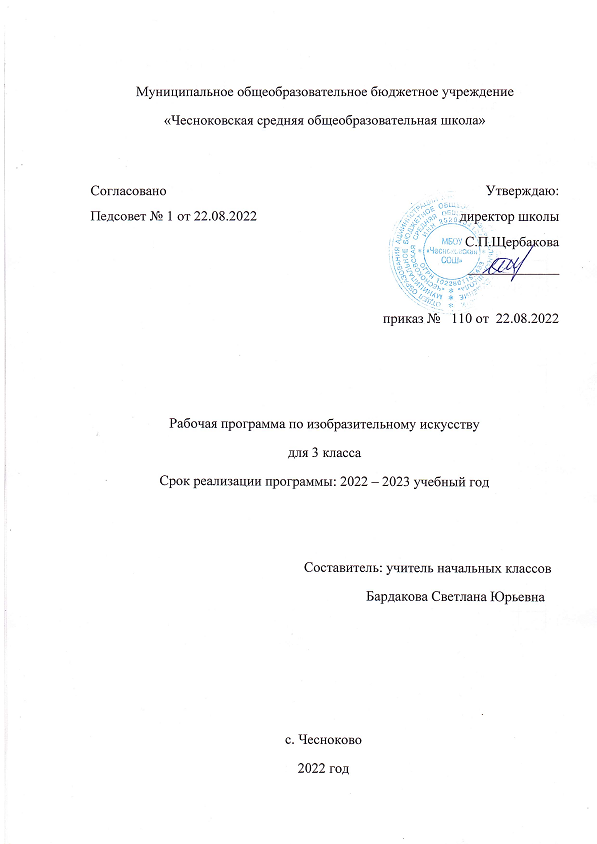 